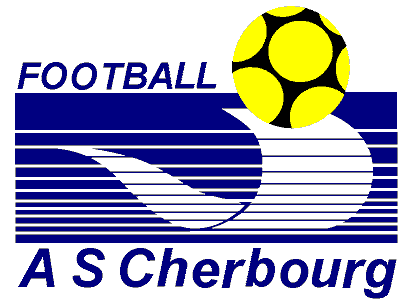                                                                       PHOTOS CATEGORIES JEUNES.Après le succès de la saison dernière, nous mettons de nouveau en place une vente de photos dans les catégories jeunes avec une petite nouveauté. Un photographe viendra prendre une photo de votre enfant avec son équipe (tenue officielle) comme la saison dernière, ainsi qu’une photo individuelle (tenue officielle également) voilà la petite nouveauté.Si vous êtes intéressés pour prendre une ou plusieurs photos de votre enfant, merci de remplir le bordereau ci-dessous en notifiant votre choix et le nombre de photos que vous souhaitez acquérir.  Le format sera A3 (paysage) plastifié pour la photo d’équipe et A4 (portrait) plastifié pour la photo individuelle.                                         _ _ _ _ _ _ _ _ _ _ _ _ _ _ _ _ _ _ _ _ _ _ _ _ _ _ _ _ _ _ _ _ _ _ _ _ _ _ _ _ _ _ _ _ _ _ _ _ _ _ _ _ _ _ _ _ _ _ _                                                               BORDEREAU DE COMMANDE.A retourner au plus vite soit auprès du dirigeant de votre enfant, soit à la permanence du club.Pour plus de renseignements, vous pouvez contacter la permanence du club au 02.33.53.14.97 de 09.00 à 12.00 et de 14.00 à 17.30 NOM :____________________                          CATEGORIE : U_____PRENOM :__________________                        DIRIGEANT : ____________________Photo d’équipe :______  5€ ______Nb_    ________________________Prix                    €Photo individuelle :_____5€______Nb	 ___________________________Prix                   €                                                                                                                    TOTAL :                           €PS : Les tirages seront effectués en fonction des retours de commande.